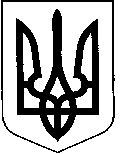 УКРАЇНАКОМИШУВАСЬКА СЕЛИЩНА РАДАОРІХІВСЬКОГО РАЙОНУ ЗАПОРІЗЬКОЇ ОБЛАСТІДВАДЦЯТЬ ШОСТА СЕСІЯВОСЬМОГО СКЛИКАННЯР І Ш Е Н Н Я17.05.2018								                                 № 03  Про виправлення технічної помилки в рішенні 13 сесії Комишуваської селищної ради від 04.08.2017 № 12 «Про внесення змін до рішення 4 сесії селищної ради VIІІ скликання від  20.01.2017 р. № 05 «Про встановлення місцевих податків і зборів на 2017 рік» Керуючись пунктом 24 частини 1 статті 26, частиною першою статті 59 Закону України «Про місцеве самоврядування в Україні», Законом України «Про статус депутатів місцевих рад», розглянувши депутатський запит від громадянина Корнієнка Сергія Миколайовича депутата 23 виборчого округу Комишуваської селищної ради Оріхівського району Запорізької області  щодо виправлення технічної помилки в рішенні 13 сесії Комишуваської селищної ради від 04.08.2017 № 12 «Про внесення змін до рішення 4 сесії селищної ради VIІІ скликання від  20.01.2017 р. № 05 «Про встановлення місцевих податків і зборів на 2017 рік», Комишуваська селищна радаВИРІШИЛА:      1.   Виправити технічну помилку в рішенні 13 сесії Комишуваської селищної ради від 04.08.2017 № 12 «Про внесення змін до рішення 4 сесії селищної ради VIІІ скликання від  20.01.2017 р. № 05 «Про встановлення місцевих податків і зборів на 2017 рік», а саме:речення: «для нежитлової нерухомості, що перебуває у власності фізичних осіб та юридичних осіб 0,5 % розміру мінімальної заробітної плати, встановленої законом на 1 січня звітного (податкового) року, за 1 кв. метр бази оподаткування» читати: «для нежитлової нерухомості, що перебуває у власності фізичних осіб та юридичних осіб 0,05 % розміру мінімальної заробітної плати, встановленої законом на 1 січня звітного (податкового) року, за 1 кв. метр бази оподаткування».2. Направити дане рішення до Оріхівського відділення Пологівської ОДПІ Головного управління ДФС у Запорізькій області.3. Розмістити дане рішення на дошці оголошення Комишуваської селищної ради.4. Доручити секретарю ради Король Вікторії Леонідівні провести організаційні заходи щодо службового розслідування за недбалість в оформлені документів працівниками селищної ради.5. Контроль за виконанням даного рішення покласти на постійні комісії Комишуваської селищної ради з питань прав людини, законності, депутатської діяльності і етики та з питань планування, фінансів, бюджету та соціально-економічного розвитку.Селищний голова                                                                 Ю.В. Карапетян